Обучение по дополнительным программам. 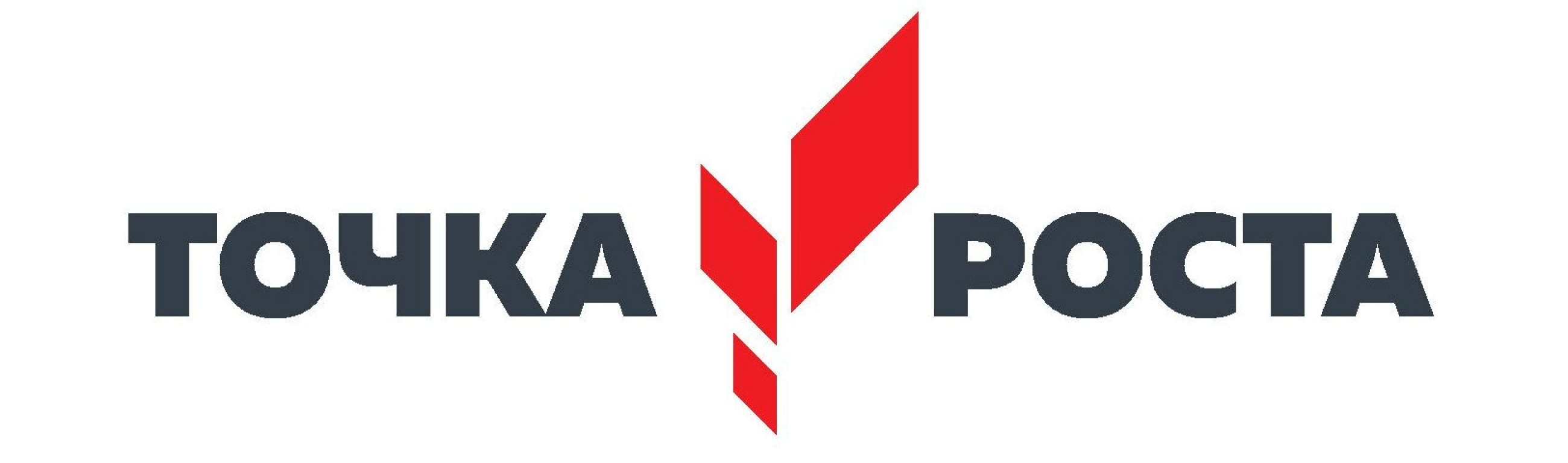 Кабинеты Центра «Точка роста»ПредметПонедельникВторникСредаЧетвергПятницаКаб. №202Химия7 классКружок «Юный химик»Время:15:00-15:40Каб. №204Физика7 классКружок «Физика в задачах и экспериментах»Время:15:00-15:40Каб. №205Биология6 классКружок «Занимательная биология»Время:15:00-15:40